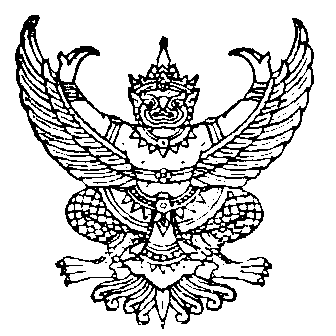 ที่  นศ 74001.1/ว 19              	               	 ที่ทำการสภาองค์การบริหารส่วนตำบลเขาพระทอง							  อำเภอชะอวด  จังหวัดนครศรีธรรมราช  80180                                                             9  พฤศจิกายน  ๒๕๕8เรื่อง  ขอส่งประกาศเรียกประชุมสภาสมัยสามัญ สมัยที่ 4  ประจำปี ๒๕๕8เรียน  กำนันตำบลเขาพระทอง,ผู้ใหญ่บ้านทุกหมู่บ้าน,ผู้อำนวยการโรงเรียน 4 โรงเรียน,ผู้อำนวยการโรงพยาบาลส่งเสริมสุขภาพตำบลเขาพระทองและบ้านห้วยแหยงสิ่งที่ส่งมาด้วย  	ประกาศเรียกประชุมสภาฯ					       จำนวน  ๑ ฉบับ			ตามที่สภาองค์การบริหารส่วนตำบลเขาพระทอง ได้กำหนดสมัยประชุมสภาสมัยสามัญ สมัยที่ 4 ประจำปี  ๒๕๕8  กำหนดไว้ในระหว่างวันที่ 15 – 30  พฤศจิกายน  ๒๕๕8  นั้นสภาองค์การบริหารส่วนตำบลเขาพระทอง  ขอส่งประกาศเรียกประชุมสภาสมัยสามัญ สมัยที่ 4  รายละเอียดปรากฏตามสิ่งที่ส่งมาด้วย		จึงเรียนมาเพื่อโปรดทราบ 				          ขอแสดงความนับถือ              (นายสุชาติ  แก้วใสพร)              ประธานสภาองค์การบริหารส่วนตำบลเขาพระทอง  งานกิจการสภาองค์การบริหารส่วนตำบลโทร. ๐-7547-๖289โทรสาร ๐-7547-๖289ประกาศสภาองค์การบริหารส่วนตำบลเขาพระทองเรื่อง เรียกประชุมสภาองค์การบริหารส่วนตำบลเขาพระทอง สมัยสามัญ สมัยที่ 4 ประจำปี  ๒๕๕8---------------------------------		ตามที่สภาองค์การบริหารส่วนตำบลเขาพระทอง ได้กำหนดสมัยประชุมสภา สมัยสามัญ สมัยที่ 4 ประจำปี ๒๕๕8  ระหว่างวันที่  15 - 30  พฤศจิกายน  2558  นั้น		อาศัยอำนาจตามระเบียบกระทรวงมหาดไทย ว่าด้วยข้อบังคับการประชุมสภาท้องถิ่น พ.ศ.2547           ข้อ 22  ประธานสภาองค์การบริหารส่วนตำบลเขาพระทอง จึงขอเรียกประชุมสภาสมัยสามัญ สมัยที่ 4 ประจำปี 2558  ในระหว่างวันที่  15 – 30  พฤศจิกายน  2558		จึงประกาศมาให้ทราบโดยทั่วกัน		ประกาศ ณ วันที่  9  เดือน พฤศจิกายน  พ.ศ.๒๕๕8                            (นายสุชาติ  แก้วใสพร)                         ประธานสภาองค์การบริหารส่วนตำบลเขาพระทอง   